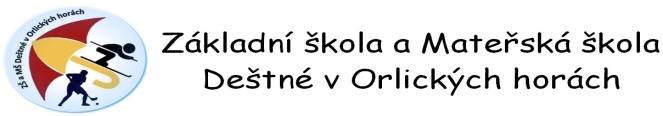                                                                 Deštné v Orlických horách 125                                                           517 91 Deštné v O.h.                                                                 IČ : 75015919                                      www.zsdestne.cz, tel.: 494663195, 739037237Kritéria pro přijímání dětí k základnímu vzdělávání:Do základní školy, jejíž činnost vykonává ZŠ a MŠ Deštné v O.h.budou přednostně přijímány:-děti, které navštěvovaly mateřskou školu při ZŠ a MŠ Deštné v O.h.-místo trvalého pobytu – Deštné v O.h., Plasnice, Sedloňov, Šediviny, Kounov, Uhřínov- jsou uvedené na seznamu poskytnutém obecním úřadem,-při volné kapacitě děti s trvalým pobytem mimo obec Deštné v O.h. -děti, jejichž sourozenec se vzdělává a i nadále se bude vzdělávat v základní (popř.mateřské) školeZákonní zástupci dětí z Ukrajiny nemohou podávat přihlášky do škol v dubnu a v květnu.(viz dodatek).